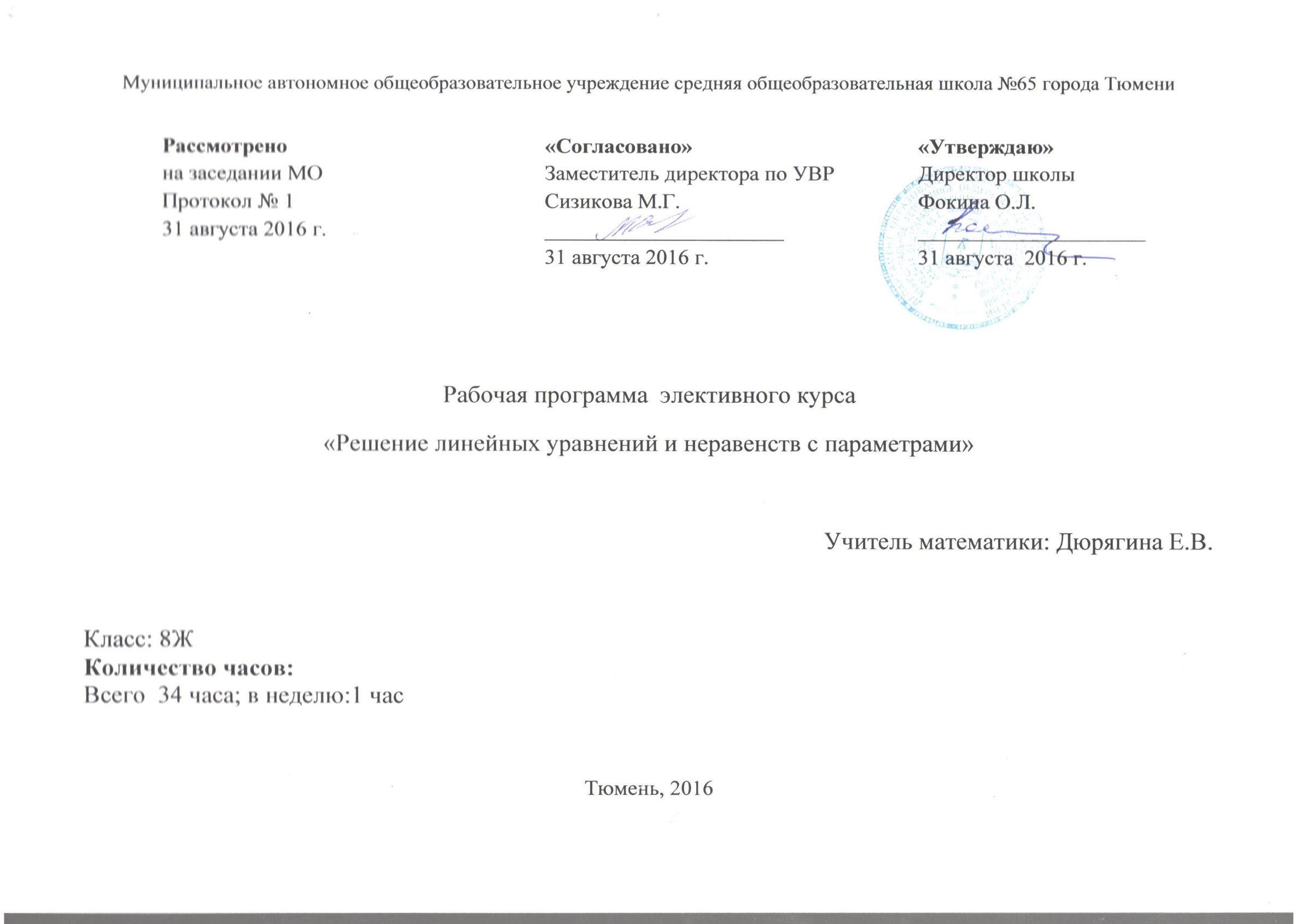 Пояснительная записка     Составлена на основе  сборника программ элективных курсов для предпрофильной и профильной подготовки школы. Тюмень: МОУ ДПО ГИМЦ.       Понятие параметра является математическим понятием, которое часто используется в школьном курсе математики и в смежных дисциплинах.     Общеобразовательная программа школьного курса математики не предусматривает решение задач с параметрами, а на вступительных экзаменах в вузы и на ЕГЭ по математике задачи с параметрами присутствуют, решение которых вызывает большие затруднения  учащихся. Задачи с параметрами обладают диагностической и прогностической ценностью, которые позволяют проверить знания основных разделов школьного курса математики, уровень логического мышления, первоначальные навыки исследовательской деятельности.     Основная задача курса – познакомить учащихся с общими подходами решения заданий с параметрами, подготовить учащихся таким образом, чтобы они смогли в  атмосфере конкурсного экзамена успешно справиться с задачами, содержащие параметры.Решить уравнение, определить количество решений, исследовать уравнение, найти положительные корни, доказать, что неравенство не имеет решений и т.д.- все это   варианты параметрических примеров. Поэтому невозможно дать универсальных указаний по решению примеров, в данном курсе рассматриваются различные примеры с решениями. Материал курса представлен по схеме: справочные сведения, примеры с решениями, примеры для самостоятельной  работы, примеры для определения успешности усвоения материала. Решение заданий с параметрами способствуют формированию навыков исследовательской деятельности, интеллектуальному развитию.Цели курса:  -  систематизировать знания учащихся, полученные в 7 и 8 классах, при решении   линейных уравнений и неравенств;-  выявить и развить математические способности; -  создать целостное представление о решении линейных уравнений и неравенств, содержащих параметры;   - углубить знания по математике, предусматривающие формирование у учащихся устойчивого интереса к предмету;   -обеспечить подготовку к профессиональной деятельности, требующей высокой математической культуры.Задачи  курса:дополнить знания учащихся по теме «Решение уравнений »;расширить и углубить представления учащихся о приемах и методах решения уравнений и неравенств с параметрами;помочь овладеть рядом технических и интеллектуальных умений на уровне свободного их использования;развить интерес и положительную мотивацию изучения алгебры.Место курса в Учебном плане школыСогласно  Распоряжению  правительства Тюменской области №2162-рп от 22 октября 2012 года «О мерах по дальнейшему развитию в Тюменской области системы выявления и поддержки талантливых детей» школа обеспечивает дополнительную  подготовку обучающихся по предметам математика и физика. Предметный курс реализуется за счет компонента образовательного учреждения  в Учебном плане школы (часть для реализации углубленной (дополнительной) подготовки).  Содержание программыТема 1. Решение линейных уравнений и неравенств.Тема 2. Первоначальные сведения о задачах с параметром.   Тема 3. Понятие  параметра. Что означает «решить задачу с параметром»? Основные типы задач с параметром. Основные способы решения задач с параметром. Примеры решения линейных уравнений с параметром.Тема 4. Решение линейных неравенств, содержащих параметры.          Примеры решения линейных неравенств с параметром.Тема5. Решение заданий из ГИА(ОГЭ), ЕГЭУчебно-тематический планДидактический материал к элективному курсу«Решение уравнений и  неравенств с параметром»Тема 1. Примеры для этой темы.Тема 2. Примеры, где учащиеся уже встречались с параметрами:- Функция прямая пропорциональность: у = kx (х и у – переменные; k – параметр, k ≠ 0);- Функция обратной пропорциональности: у = k/х (х и у – переменные, k – параметр, k ≠ 0) - Линейная функция: у = kх + b (х и у – переменные; k и b – параметры);- Линейное уравнение: ах + b = 0 (х – переменная; а и b – параметры); -  Квадратное уравнение ах2 + bх + с = 0 (х – переменная; а, b и c – параметры, а ≠ 0).       Что такое параметр?          Если в уравнение или неравенство некоторые коэффициенты заменены не конкретными числовыми значениями, а обозначены буквами, то они называются параметрами, а  уравнение или неравенство параметрическим.          Параметры обычно обозначаются первыми буквами латинского алфавита: а, в, с, … или а1, а2, а3, … , а неизвестные последними буквами латинского алфавита х, у, z, … Эти обозначения не являются обязательными, но если в условии не указано, какие буквы являются параметрами, а какие – неизвестны-ми, то используются такие обозначения.         Например, решить уравнение (4х – ах)а = 6х – 10 . Здесь х – неизвестное,    а – параметр.        Что означает «решить задачу с параметром»?        Решить задачу с параметром – значит, для каждого значения параметра а найти значение х, удовлетворяющие этой задаче, т.е. это зависит от вопроса в задаче. Решить уравнение или неравенство с параметрами означает:- определить, при каких значениях параметров существует решения;- для каждой допустимой системы значений параметров найти соответствующее множество решений.                         Какие основные типы задач с параметром?          Тип 1. Уравнения, неравенства, которые необходимо решить либо для любого значения параметра, либо для значений параметра, принадлежащих заранее оговорённому множеству. Этот тип задач является базовым при овладении темой «Задачи с параметрами».          Тип 2. Уравнения, неравенства, для которых требуется определить количество решений в зависимости от значения параметра.          Тип 3. Уравнения, неравенства, для которых требуется найти все те значения параметра, при которых указанные уравнения и неравенства имеют заданное число решений (в частности, не имеют или имеют бесконечное множество решений). Задачи типа 3 в каком-то смысле обратные задачам типа 2.             Тип 4. Уравнения, неравенства, для которых при искомых значениях параметра множество решений удовлетворяет заданным условиям в области определения.           Например, найти значения параметра, при которых: 1) уравнение выполняется для любого значения переменной из заданного промежутка;2) множество решений первого уравнения является подмножеством множества решения второго уравнения и т.д.           Основные способы решения задач с параметром.           Способ 1. (аналитический) Этот способ так называемого прямого решения, повторяющего стандартные  способы нахождения ответа в задачах без параметра.           Способ 2. (графический) В зависимости от задачи рассматриваются графики в координатной плоскости (х;у), или в координатной плоскости (х;а).           Способ 3. (решение относительно параметра) При решении этим способом переменные х и а принимаются равноправными, и выбирается та переменная, относительно которой аналитическое решение признаётся более простым. После естественных упрощений возвращаемся к исходному смыслу переменных х и а и заканчиваем решение.           Замечание. Существенным этапом решения задач с параметрами является запись ответа. Особенно это относится к тем примерам, где решение как бы «ветвится» в зависимости от значений параметра. В подобных случаях составление ответа – это сбор раннее полученных результатов. И здесь очень важно не забыть отразить в ответе все этапы решения.Рассмотрим примеры. 2.1.  Сравнить  -а и 5а. Решение. Надо рассмотреть три случая: если а < 0, то –а > 5а;                                                                     если а = 0, то –а = 5а;                                                                     если а > 0, то –а < 5а.. Ответ. При а < 0 , –а > 5а; при а = 0 , –а = 5а; при а > 0,  -а < 5а.Решить уравнение ах = 1.Решение. Если а = 0, то уравнение не имеет решений.                Если а ≠ 0, то х = 1/а.Ответ. При а = 0 нет решений; при а ≠ 0,  х = 1/а.Сравнить с и – 7с.Решить уравнение  сх = 10Тема 3.                                  Линейные уравненияУравнения вида                                                    ах = в,                                                (1)где а, в – принадлежат множеству действительных чисел, а  х – неизвестное, называется линейным уравнением относительно х.Схема исследования линейного уравнения (1).     1.Если а ≠  0, в – любое действительное число. Уравнение имеет единственное решение х = в/а.2. Если  а=0, в=0,  то уравнение примет вид 0 ∙ х = 0,  решением уравнения будет множество всех действительных чисел.     3. Если а=0, в ≠ 0, то уравнение 0 ∙ х = в не имеет решений .           Замечание. Если линейное уравнение не представлено в виде (1), то сначала нужно привести его к виду  (1) и только после этого проводить исследование.Примеры. 3.1 Решить уравнение  (а -3)х = в+2а Уравнение записано в виде (1).Решение: Если а≠ 3, то уравнение имеет решение х = в+2а/ а-3 при любом в.Значит единственное значение а, при котором могут отсутствовать решения уравнения, это а=3. В этом случае уравнение (а -3)х = в+2а принимает вид 0 ∙ х = в+6.  (2)Если в≠ - 6, то уравнение (2) не имеет решений. Если в = - 6, то любое х является решением (2).Следовательно, в = - 6 единственное значение параметра в, при котором уравнение (1) имеет решение при любом а (х=2 при а ≠3 и х принадлежит множеству действительных чисел при а=3).Ответ: в = -6.3.2.  Решить уравнение 3(х-2а) = 4(1-х). 3.3.  Решить уравнение 3/kx-12=1/3x-k3.4.  Решить уравнение (a2-1)x = a2 – a -23.5.  Решить уравнение  х2 + (2а +4)х +8а+1=0 Самостоятельная работа.Вариант 1.  Решить уравнения:  а) вх + 2 =  - 1;                                                        б)  (а – 1)х = а – 2;                                                       в) (а2 – 1)х – а2 + 2а – 1 = 0.Вариант 2.  Решить уравнения:  а) – 8 = вх + 1;                                                       б) (а + 1)х = а – 1;                                                       в) (9а2 – 4)х – 9а2 + 12а – 4 = 0.Тема 4.Линейные неравенства с параметром              Неравенства                                      ах > в,  ах <  в,   ах ≥  в,   ах ≤ в,где а, в – выражения, зависящие от параметров, а  х – неизвестное, называются линейными неравенствами с параметрами.              Решить неравенство с параметрами – значит для всех значений параметров найти множество решений неравенства.Схема решения неравенства  ах > в.Если а > 0, то х > в/а.Если а < 0, то х < В/а.Если а = 0, то неравенство примет вид  0 ∙ х > в. При в ≥ 0 неравенство не имеет решений; при в < 0 решением неравенства будет множество всех чисел.             Схемы для решения остальных неравенств учащиеся делают самостоятельно.             Примеры. 4.1. Решить неравенство а(3х-1)>3х – 2.Решение: а(3х-1)>3х – 2, значит 3х(а-1)> а-2.Рассмотрим три случая.а=1, решением 0 ∙ х > -1 является любое действительное число.а>1, 3х(а-1)> а-2, значит х > а-2/3 (а-1).а< 1, 3х(а-1)> а-2, значит х < а-2/3 (а-1).Ответ:  х > а-2/3 (а-1) при а>1; х < а-2/3 (а-1) при а< 1; х принадлежит множеству действительных чисел при а=1.Решить неравенства. 4.2.   (а – 1)х >  а2 – 1.2ах +5  >   a+10x .(а + 1)х – 3а + 1 ≤ 0.Х2 +ах +1    >  0 . Самостоятельная работа.Вариант 1. Решить неравенства: а) (а – 1)х ≤ а2 – 1;                                                        б) 3х-а > ах – 2.Вариант 2. Решить неравенства: а) (а – 1)х – 2а +3 ≥ 0;                                                        б) ах-2в< вх+2а.Тема 5.Квадратные уравнения, содержащие  параметры. Теорема Виета.                 Уравнение вида                                                 ах2 +вх + с = 0,                             (1)где а,в,с – выражения,  зависящие от параметров, а ≠ 0, х – неизвестное, называется квадратным уравнением с параметрами.Схема исследования квадратного уравнения (1).Если а = 0, то имеем линейное уравнение вх +с = 0.Если а ≠ 0 и дискриминант уравнения D = в2 – 4ас < 0, то уравнение не  имеет решений .Если а ≠ 0 и D = 0, то уравнение имеет единственное решение х = - в/2а или как еще говорят, совпадающие корни х1 = х2 = - В/2а.Если а ≠ 0 и D > 0, то уравнение имеет два различных корня х1,2= (- В ± √D)/2аПримеры. 5.1. Для всех значений параметра а решить уравнение                        (а – 1)х2 – 2ах + а + 2 = 0.Решение. 1. а – 1 = 0, т.е. а = 1.Тогда уравнение примет вид  -2х + 3 = 0, х = 3/2.2. а ≠ 1. Найдём дискриминант уравнения D = 4а2 – 4(а – 1)(а + 2) = - 4а + 8.  Возможны случаи: а) D< 0, т. е. -4а + 8 < 0, 4а > 8, а > 2. Уравнение не имеет                                         корней.                                  б) D = 0, т.е. -4а + 8 = 0, 4а = 8, а = 2. Уравнение имеет один                                        корень х = а /(а – 1) = 2/(2 – 1) = 2.                                  в) D > 0, т.е. -4а + 8 > 0, 4а < 8, а < 2. Уравнение имеет два                                       корня х1,2 = (2а ± √ -4а + 8)/2(а – 1) = (а ± √ 2 – а )/(а – 1)Ответ. При  а = 1   х = 3/2;            при  а =2    х = 2;            при  а >2  нет корней;            при  а < 2 и а ≠ 1    х1,2 = (а ± √ 2 – а )/(а – 1).Для всех значений параметра решить уравнения:ах2  + 3ах – а – 2 = 0;ах2 +6х – 6 = 0;вх2 – (в + 1)х +1 = 0;( в + 1)х2 – 2х + 1 – в  = 0.Самостоятельная работа.     Вариант 1. Решить уравнение  ах2 - (а+3)х + 3 = 0.Вариант 2. Решить уравнение  а2 +(а+1)х + 2а-4 = 0. Задачи.. Найдите  все значения параметра а, для которых квадратное уравнение  (а -1)х2 + 2(2а + 1)х + 4а + 3 = 0 имеет два различных корня; не имеет корней; имеет один корень.Решение. Данное уравнение по условию является квадратным, значит, а – 1 ≠ 0, т.е. а ≠ 1. Найдём дискриминант D = 4(2а + 1)2 – 4(а – 1)(4а +3) == 4(4а2 + 4а + 1 – 4а2 + а + 3) = 4(5а + 4).Имеем: 1) При а ≠ 1 и D > 0, т.е. 4(5а + 4) > 0, а > - 4/5 уравнение имеет два                    различных корня.                  2) При а ≠ 1 и D < 0, т.е. а < -4/5 уравнение не имеет корней.                   3) При а ≠ 1 и D = 0, т.е. а = -4/5 уравнение имеет один корень.Ответ. Если а > - 4/5 и а ≠ 1, то уравнение имеет два различных корня;            если а < -4/5, то уравнение не имеет корней;            если а = -4/5, то уравнение имеет один корень..При каких значениях параметра а уравнение (а + 6)х2 + 2ах +1 = 0 имеет единственное решение?.При каких значениях параметра а уравнение (а2 – а – 2)х2 + (а +1)х + 1 = 0 не имеет решений?.При каких значениях параметра а уравнение ах2- (2а+3)х+а+5=0  имеет два различных корня?Самостоятельная работа.Вариант 1. Найдите  все значения параметра а, для которых квадратное уравнение  (2а – 1)х2 +2х – 1 = 0 имеет два различных корня; не имеет корней; имеет один корень.Вариант 2. . Найдите  все значения параметра а, для которых квадратное уравнение  (1 – а)х2 +4х – 3  = 0 имеет два различных корня; не имеет корней; имеет один корень.Теорема Виета.                 При решении многих задач, связанных с квадратными уравнениями, содержащими параметры, используются следующие теоремы.Теорема Виета. Если х1, х2 – корни квадратного уравнения ах2 + вх +с = 0, а≠0, то х1 + х2 = -В/а  и  х1 ∙ х2 = С/а.Теорема 1. Для того, чтобы корни квадратного трёхчлена ах2 +вх +с были действительны и имели одинаковые знаки, необходимо и достаточно выполнение следующих условий:  D = в2 – 4ас ≥ 0,   х1 ∙ х2 = С/А> 0.           При этом оба корня будут положительны, если х1 + х2 = -В/а  > 0, и оба корня будут отрицательны, если х1 + х2 = -В/а  < 0.Теорема 2. Для того, чтобы корни квадратного трёхчлена ах2 + вх + с были действительны и оба неотрицательны или оба неположительные, необходимо и достаточно выполнение следующих условий:  D = в2 – 4ас ≥ 0,   х1 ∙ х2 = С/а≥ 0.                   При этом оба корня будут неотрицательны, если х1 + х2 = -В/а  ≥ 0, и оба корня будут неположительные, если х1 + х2 = -В/а  ≤ 0.Теорема 3. Для того, чтобы корни квадратного трёхчлена ах2 + вх + с были действительны и имели разные знаки, необходимо и достаточно выполнение следующих условия: х1 ∙ х2 = С/а< 0.                  При этом условие D = в2 – 4ас > 0 выполняется автоматически.Примечание. Эти теоремы играют важную роль при решении задач, связанных с исследованием знаков корней уравнения ах2 + вх + с = 0.Полезные равенства:    х12 + х22 = (х1 + х2)2 – 2х1х2 ,                                    (1)   х13 + х23 = (х1 + х2)( х12 – х1х2 + х22) = (х1 + х2)((х1 + х2)2 – 3х1х2),                 (2)                                       (х1 - х2)2 = (х1 + х2)2 – 4х1х2 ,                                       (3)                                                                                   (4)                                                                                                                                         (5)5.10. При каких значениях параметра а  квадратное уравнение                               (а – 1)х2 – 2ах + а +1 = 0 имеет: а) два положительных корня; б) два отрицательных корня; в) корни разных знаков?Решение. Уравнение квадратное,  значит, а ≠ 1. По теореме Виета имеем                            х1 + х2 = 2а/(а – 1) ,    х1х2 = (а + 1)/(а – 1) .        Вычислим дискриминант D = 4а2 – 4(а – 1)(а + 1) = 4.а) Согласно  теоремы 1 уравнение имеет положительные корни, если    D ≥ 0,   х1х2 > 0,    х1 + х2 > 0, т.е.        (а + 1)/(а – 1) > 0 ,     2а/(а – 1)  > 0.Отсюда а є ( -1; 0).б) Согласно  теоремы 1 уравнение имеет отрицательные корни, если    D ≥ 0,   х1х2 > 0,    х1 + х2 < 0, т.е.        (а + 1)/(а – 1) > 0 ,     2а/(а – 1)  < 0.Отсюда а є (0; 1).в) Согласно теоремы 3 уравнение имеет корни разных знаков, если х1х2 < 0,т.е.        (а + 1)/(а – 1) < 0.    Отсюда а є (-1; 1).Ответ. а) при а є ( -1; 0) уравнение имеет положительные корни;              б) при а є (0; 1) уравнение имеет отрицательные корни;              в) при а є (-1; 1) уравнение имеет корни разных знаков.5.11. При каких значениях параметра а    квадратное уравнение                               (а – 1)х2 – 2(а +1)х + а +3 = 0 имеет: а) два положительных корня; б) два отрицательных корня; в) корни разных знаков?5.12. Не решая уравнения 3х2 – (в + 1)х – 3в2 +0, найдите х1-1 + х2-1, где х1, х2 – корни уравнения.5.13. При каких значениях параметра а уравнение х2 – 2(а + 1)х + а2 = 0 имеет корни, сумма квадратов которых равна 4.Контрольная работа.Вариант 1.  1. Решить уравнение (а2 +4а)х = 2а + 8.                 2. Решить неравенство (в + 1)х ≥ (в2 – 1).                     3. При каких значениях параметра а  уравнение                           х2 – (2а +1)х + а2 + а – 6  = 0 имеет: а) два положительных корня;     б) два   отрицательных корня; в) корни разных знаков?Вариант 2.  1. Решить уравнение (а2 – 2а)х = 3а.                     2. Решить неравенство (а + 2)х ≤ а2 – 4.                    3. При каких значениях параметра в  уравнение                           х2 – (2в – 1)х + в2 – т  – 2  = 0 имеет: а) два положительных корня;       б) два   отрицательных корня; в) корни разных знаков?Литература.В.В. Мочалов, В.В. Сильвестров. Уравнения и неравенства с параметрами. Ч.:Изд-во ЧГУ, 2004. – 175с.                                                                                                                                                                         Ястребинский Г.А. Задачи  с параметрами. М.: Просвещение, 1986, - 128 с.Башмаков М.И. Алгебра и начала анализа. Учебник для 10 – 11 классов среднй школы. М.: Просвещение, 1991. – 351 с.Т. Пескова. Первое знакомство с параметрами в уравнениях. Учебно-методическая газета «Математика». №36, 1999.Т. Косякова. Решение линейных и квадратных неравенств, содержащих параметры. 9 кл. Учебно-методическая газета «Математика».№ 25 – 26, № 27 – 28. 2004.Т. Горшенина. Задачи с параметром. 8 кл. Учебно-методическая газета «Математика». №16. 2004.Ш. Цыганов. Квадратные трёхчлены и параметры. Учебно-методическая газета «Математика». №5. 1999.С. Неделяева. Особенности решения задач с параметром. Учебно-методическая газета «Математика». №34. 1999.      9. В.В. Локоть Задачи с параметрами. Линейные и квадратные уравнения, неравенства,  системы. Учебно-методическое пособие .Москва 2005.№п/пТемаКол-вочасовВиды  деятельности1. Решение линейных уравнений различными методами2Практикум2.Первоначальные сведения об уравнениях с параметром.2Семинар3.Решение линейных уравнений с параметром.6Исследовательская работа; отработка навыков; самостоятельная работа.4.Решение уравнений с модулем, содержащих параметры.4Практикум5.Решение линейных неравенств, содержащих параметры.6Исследовательская работа;  отработка навыков; самостоятельная работа.6.Решение уравнений с модулем, содержащих параметры.4Практикум7.Графический способ решения уравнений с параметром6Практикум8.Решение заданий ОГЭ4Практикум